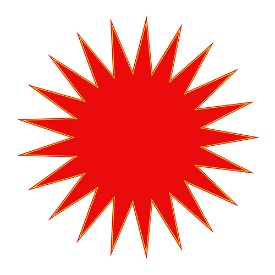 Indhold:- § 1 - Navn, stiftelse og hjemsted og forkortelse–s. 2.§ 2 – RS’s formål. – s. 2.§ 3 – RS’s Principper. – s. 3-4.  § 4 - Medlemskab og frivillighed. – s. 4-5.§ 5 - Udmeldelse af RS – s. 5.§ 6 - Medlemsrettigheder. – s. 5.§ 7 - Kontingent. – s. 6.§ 8 - Økonomi. – s. 6.§ 9 - Generalforsamling. – s. 6.§ 10 - Ordinær generalforsamling. – s. 7.§ 11- Ekstraordinær generalforsamling. – s. 7.§ 12 - Bestyrelsen. – s. 7-8.§ 13 - Dagsorden for generalforsamling: – s. 9.§ 14 - Regnskab og revision. – s. 10.§ 15- Vedtægtsændringer: – s. 11.§ 16- Opløsning af RS: – s. 11.Vedtægter for Røde Sol-Danmark / Roja Sor. § 1- Navn, stiftelse og hjemsted og forkortelse: 1- Navnet er Røde Sol- Danmark/Roja Sor. Forkortelse RS2- RS er stiftet den 20.03-2011.3- Hjemstedet for foreningen er Odense.RS er en humanitær organisation. RS er uden partipolitisk eller religiøs tilknytning.  § 2- RS’s formål. Det er RS’s formål at: 1- Stoppe og helbrede menneskelig lidelse, hvor det forekommer.2- Yde hjælp til mennesker, der har behov for det.3- Opfordre til frivilligt arbejde og sikre en konstant beredvillighed hos bevægelsens medlemmer til at yde menneskelig hjælp. 4- Beskytte andres liv og helbred.5- skabe en følelse af sammenhold over for alle, der har behov for RS’s hjælp.6- Samarbejde med de andre humanitære organisationer, der respekterer RS’s formål og principper.  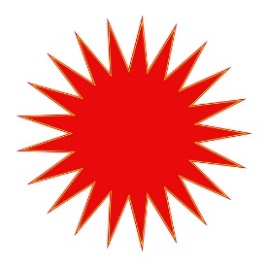 § 3-RS’s principper. 1- Medmenneskelighed og upartiskhed: Det er et grundlæggende princip for Røde Sol, at vi respekterer alle Folkeslag, og at vi ønsker at hjælpe mennesker, som er i nød uanset race, religion, politiske holdninger eller seksuel observans. Vi stræber efter at skabe gode levevilkår for så mange som muligt. 2- Neutralitet.For at opbygge den bedste tillid til vores medmennesker må RS og organisationens medlemmer ikke deltage i fjendtligheder eller engagere sig i uoverensstemmelser af racemæssig, politisk eller religiøs art. 3- Selvbestemmelse. RS er uafhængig af myndigheder og organisationer. Vi vil leve op til vores principper, og respekterer samtidig lovene i de lande, hvor vi arbejder. 4 - Frivillighed. RS er en frivillig hjælpeorganisation, der ikke udfører arbejde for at opnå økonomiske fordele, hverken for organisationen eller de enkelte medlemmer. § 4- Medlemskab og frivillighed.1- Enhver privatperson, virksomhed eller organisation, som kan tilslutte sig RS’s formål og principper, kan blive medlem af og frivillig i RS.2- Medlemskab er en betingelse for at blive valgt til tillidsposter i RS.3- Medlemmer, som bliver valgt til tillidsposter og aktivitetsgrupper i RS, er ulønnede. 4- Et medlem kan stille op til valg til bestyrelsen, når/hvis han/hun er 18 +. 5- Stemmeberettiget er enhver, der har betalt medlemskontingent og er mindst 18 år gammel. 6- Organisationen kan modtage frivillige bidrag fra såvel virksomheder som private, fonde som legater.   § 5- Udmeldelse af RS.Udmeldelse af RS skal ske skriftligt ved udgangen af et kalenderår med mindst en måneds varsel.§ 6- Medlemsrettigheder.1- RS’s medlemmer modtager automatisk indbydelser, meddelelser samt øvrigt materiale, som RS udsender.2- Medlemmerne har adgang til RS’s arrangementer til i forvejen annoncerede deltagerpriser. 3- En frivillig for RS kan udnævnes til æresmedlem af repræsentantskabet. § 7- Kontingent.Organisationen opkræver et kontingent, der fastsættes på den ordinære generalforsamling for et år af gangen. Kontingentet for hvert kalenderår forfalder til betaling hvert regnskabsår pr.1.januar. § 8- Økonomi.RS’s midler må kun anvendes til at fremme organisationens formål.RS’s kasserer eller et af bestyrelsen udpeget bestyrelsesmedlem modtager organisationens indtægter og betaler de af bestyrelsen godkendte udgifter.§ 9- Generalforsamling.Generalforsamlingen er RS’s øverste myndighed i alle anliggender. § 10 – Ordinær generalforsamling.Ordinær generalforsamling afholdes én gang årligt i 1. første kvartal og skal indkaldes med 14 dages varsel ved annoncering i RS’s informationsmateriale eller ved skriftlig meddelelse til medlemmerne. Eventuelle forslag skal være bestyrelsen i hænde senest en 8 dage før generalforsamlingen.§ 11- Ekstraordinær generalforsamling.Ekstraordinær generalforsamling skal afholdes, når en bestyrelse eller 8 medlemmer ønsker det. Der skal indkaldes til ekstraordinær generalforsamling med minimum 2 ugers varsel.§ 12- Bestyrelsen.1- Bestyrelsen skal bestå af minimum 5 medlemmer: formand, næstformand, kasserer, 2 bestyrelsesmedlemmer og 2 bestyrelsessuppleanter. 1. suppleant er den af de valgte, der har fået højest stemmetal.2- Formand, næstformand eller revisor kan ikke vælges til kasserer.                                                                                                               Kassereren kan heller ikke være ægtefælle eller nærtbeslægtet med formand, eller revisor.3- Ved udeblivelse af et bestyrelsesmedlem 3 gange efter hinanden til møde kan der indkaldes en suppleant i stedet for 4- Valgperioden er:3 år for organisationen Røde Sols formand og denne kan kun genopstille en gang således at vedkommende maksimum kan sidde i en 6. årig periode, undtaget situationer for eksempel hvor der ikke er nogen der kan overtage posten. Valgperioden for næstformand og Kasseren er hvert 2 år og kan genopstille. Kan genopstilles.   c- bestyrelsesmedlemmer, bestyrelsessuppleanter og revisor    vælges for 1. årig periode. Disse kan til enhver tid genopstille.5- kan give fuldmagt til et eller flere medlemmer. Dette skal         nævnes og skrives i generalforsamlingens rapport.6- Bestyrelsens formands, fuldmagtshavendes eller kassererens underskrift er de eneste underskrifter, som er gyldige på vegne af RS. 7- Man skal have været betalende medlem i organisationen i minimum de seneste 11 måneder, for at kunne stemme ved organisationens valg og opstille til bestyrelse.§ 13- Dagsorden for generalforsamling. Dagsorden for generalforsamling skal mindst indeholde følgende punkter:1- Valg af dirigent og 2 stemmetællere.2- Formandens beretning.3- Aflæggelse af regnskab v/kassereren.4- Fastsættelse af kontingent, og Kasserens mindre arbejdsbeholdning af kontante.5- Indkomne forslag.6- Valg af bestyrelsesmedlemmer.7- Valg af bestyrelsessuppleanter.8- Valg af revisor.9- Valg af revisorsuppleant.10- Eventuelt.§ 14- Regnskab og revision. 1-RS’s formue skal anbringes i anerkendt pengeinstitut. Kasseren kan have en mindre arbejdsbeholdning af kontante midler, som skal fastsættes på generalforsamlingen og den skal skrives i generalforsamlingens rapport. 2-Regnskabsåret er 1. januar - 31. december (regnskabsåret foreslås at følge kalenderåret).3-Revisorpåtegnet regnskab bekendtgøres senest 8 dage før generalforsamlingen.4-Regnskabet skal underskrives af samtlige bestyrelsesmedlemmer.§ 15- Vedtægtsændringer. Nuværende vedtægter kan kun ændres på en generalforsamling, hvor mindst 2/3 af de stemmeberettigede stemmer herfor.§ 16- Opløsning af RS. 1- kan kun ske, hvis 2/3 af de stemmeberettigede stemmer herfor på to på hinanden følgende generalforsamlinger inden for en måned. 2-Ved opløsning af RS overdrages foreningens midler til en humanitær organisation med samme eller nært beslægtede formål. Denne beslutning træffes ved simpelt flertal. Alternativt findes der en anden løsning.*- Røde Sol-Danmark blev etableret af Bengîn Sulivani i Danmark d. 20.03-2011 og blev registeret den 13.09-2013.*- Bengîn Sulivani har benyttet sig af vedtægterne fra Røde Kors Danmark.Røde Sol-Danmark/Roja Sor CVR-nummer: 35 36 70 39 Røde Sol-Danmark/Roja Sor Reg.nr. Konto nr. Reg.nr. 9570 / konto 11522963MobilePay: 33012www.rojasor.netRøde Sol-Danmark/Roja SorBestyrelsens underskrifterBengîn Sulivani                 Aysel Hagi        Abdelrahman Saleh JumaAli Khalaf                                      Lukman Mohammad      Shvan Flit Khalaf                                          Manaf Jamil Rasho                    